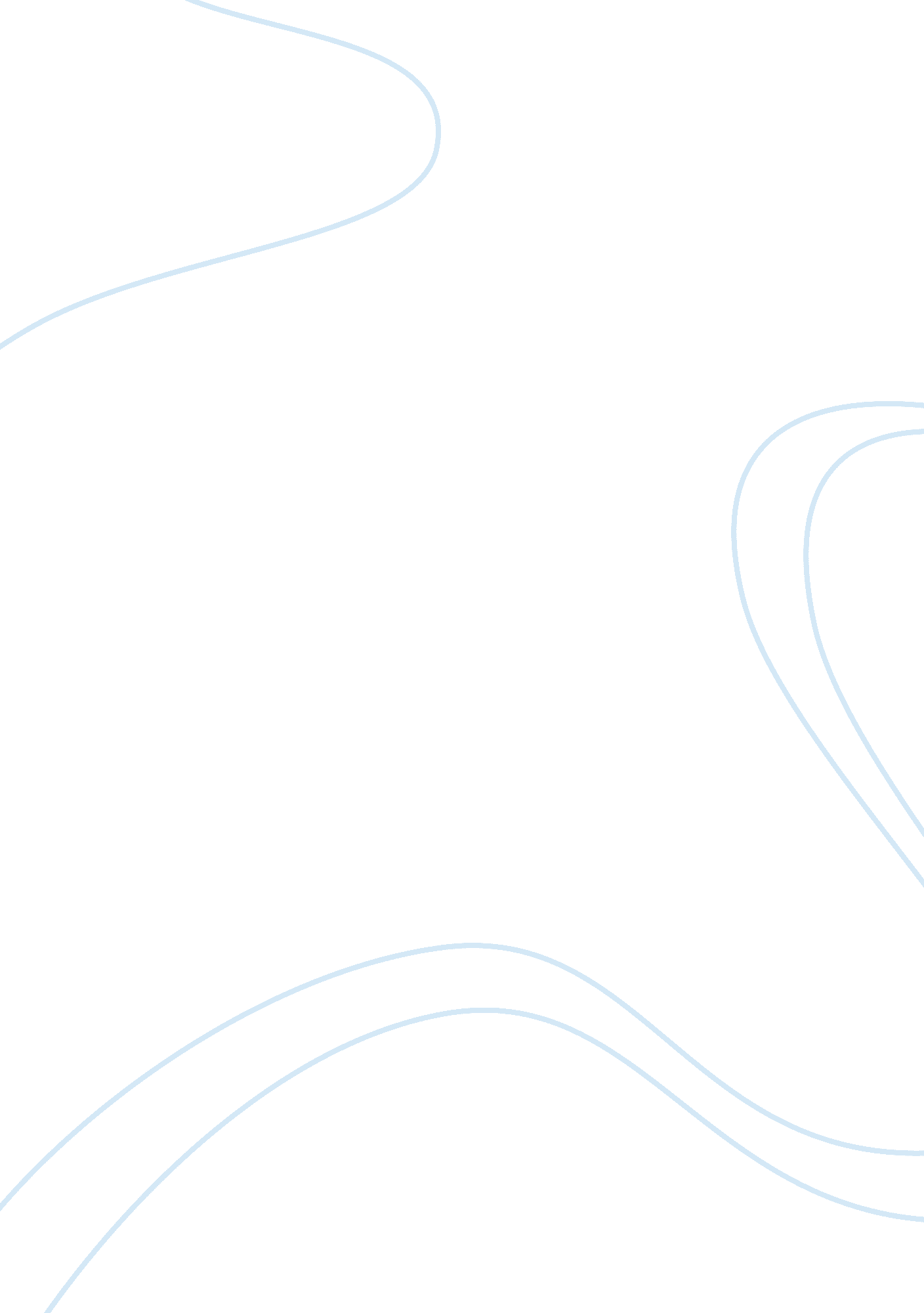 Quality set approaches to ensure that the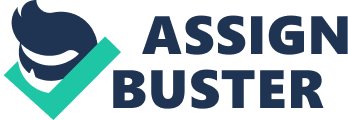 Quality Plan  1. QualityPlanningQuality affecting documents such as this Quality Plan, project plans, work-plans, etc. shall be prepared and controlled in accordance with thisquality plan and approved processes. These documents shall receive the requiredreviews and approvals; be uniquely identified, and their distribution must beformally established. Other essential plans, procedures, decisions that are producedare documented to an appropriate level of detail. Document reviews by managementand Quality Assurance are performed as appropriate and as specified in thereferred Quality Standard. ·      Purpose and objectivesQuality Management in a project assures the quality of the projectdeliverables of the IT system and the quality of the processes and procedures thatare used to manage and develop the deliverables. The point of this document is to help describe the information requiredto effectively manage project quality. Which will extend from project planning, maintenance to delivery, the set quality measurements in the project, the rolesand responsibilities that each group member holds, and the set approaches toensure that the quality objectives are met to adequate standard that has beenset.·      Reviews and approvalThe plan is approved by theProject Manager, and will be discussed by all members in the project so thateffective changes are made and no problems will come when adjustments to theQuality plan are made. This Quality Plan is to becontinually reviewed, and any changes to the plan will be handled by theproject’s procedure for Change Management Document X.·      Document conventionsSquare brackets x are used to indicate reference documents. Thereferences are always made to the document’s document name. 2. QualityTools 2. 1  Thelist below list and describe the tools that the project will utilize to helpmanage and control quality on the project. ·      Standardspreadsheets·      Templates·      Softwaretools·      Development package 